Semaine du 4 au 8 décembreCa y est, nous sommes entrés dans le mois de décembre !Nous avons trié les décors de Noël par couleurs et avons choisi les rouges, les argentés et les blancs pour décorer notre sapin.Chaque élève a pu accrocher une guirlande, ou une boule, ou un objet décoratif.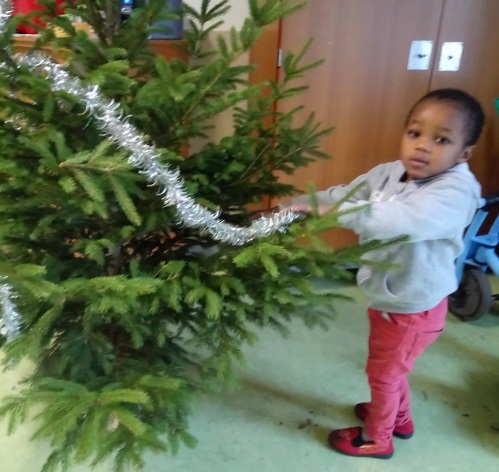 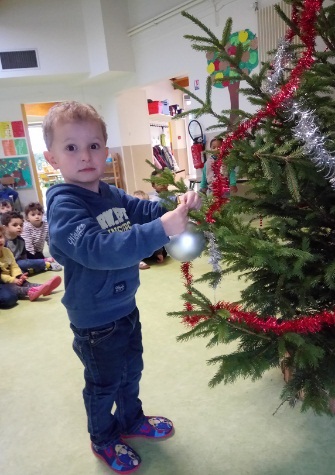 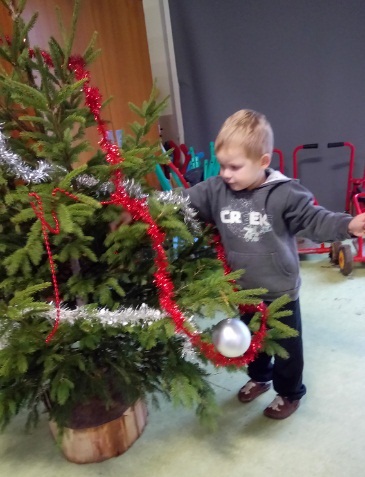 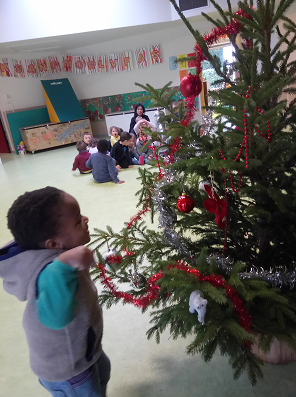 Mission réussie !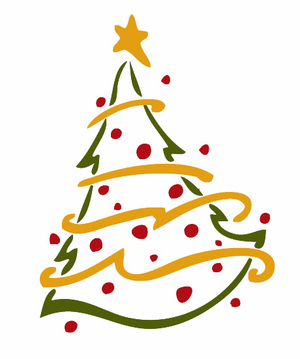 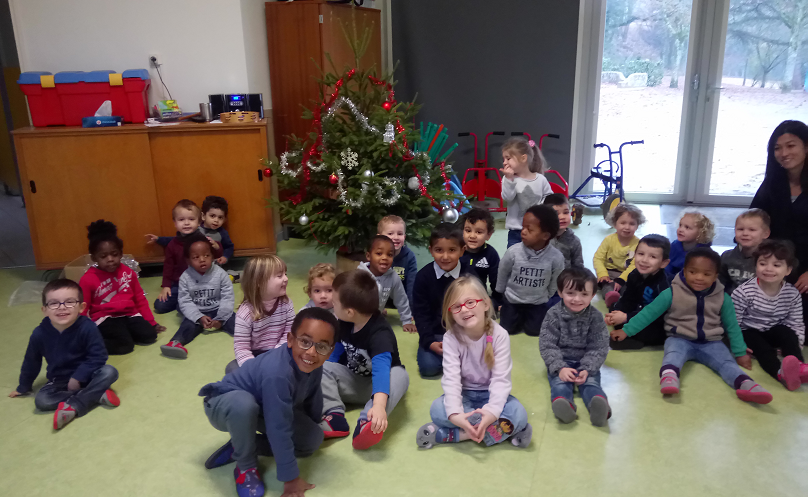 Un sapin fleuriUn sapin fleuri tout plein de lumièreEt maman qui dit au lit les petitsBon papa Noël va venir cette nuit (bis)Des petits souliers remplis de jouets Et Jeannot qui rit en sautant du litBon papa Noël va venir cette nuit (bis)